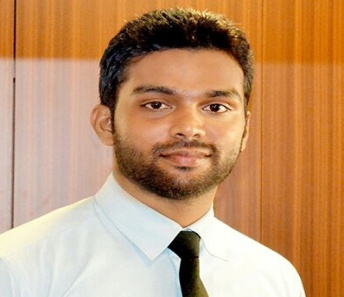 Career visionTo secure a challenging financial position in a progressive reputed organization, which facilitates professional growth and utilization of my qualification and experience, while embracing new methodologies & strategies to remain competitive in the marketKey DataPostgraduate in commerce and accounting with a vast accounting experience of 10 years, 5 years in UAEWork scope includes reports to the chief financial officer & coordinates all finance-related activities in a company, and ensures that corporate financial statements are accurate, completed and prepared in accordance with accounting principles. Handling all accounts related tasks, balance sheet and working accounts up to finalization, Cash Flow Management, banking, profit & loss accounts and liaison with the auditors to complete the books of account.Professional ExperienceUnited Furniture co LLC, Dubai UAE – Senior Accountant	  	03-March-14 to 26-October-18It is a leading Furniture Trading company in UAE established in 1975Job profile:Assisted in the Preparation and finalisation of the monthly and yearly financial report for management.Handling all accounts related tasks, balance sheet and working accounts up to finalization, profit & loss accounts and liaison with the auditors to complete the books of account.Submitting monthly financial reports to the top management and clearing validation through web interface. Preparing to scrutinize of Cash, bank& journal vouchers.In-Charge for Accounts payables – Receiving and logging in invoicesMonitoring accounts receivables and coordinating with clients for the same  Responsible for accurate and timely processing of monthly salaries, annual leave records, salary deductions and reimbursement of annual tickets etc.Calculation of gratuity on the time termination and provision for annual leave salary/travel, annual bonus payments.Recording of debit and credit notes and other accounting entries in Rainbow accounting system.Communication with banks and responsible for petty cash.Preparation of Bank Reconciliation Statements and Journal Vouchers for posting entries into the appropriate accounts.Generating Cash, Bank and Journal Vouchers.Keep track of other administration works ensuring the efficient and smooth running of the office.Processing, coordinating and releasing monthly payments and reconciliation of supplier and customer statementsKeep up-to-date records on Accounting, Finance, HR & Administration.Key AchievementsEfforts contributed to accelerating the month-end close to the tenth calendar day of every month Was able to get approval from clients and auditors for client reconciliation statements which were pending for about one year.Reduced cost by converting monthly maintenance services to annual contract basisIncreased the scrap income by implementing a proper selling system and also saved one employee costOther ResponsibilitiesArrange work permit and visa for the new recruitments and timely renewal of the labour card and the visa of employees.Renewal of the Trade licenses, Tenancy contracts & Fire & Safety Annual Maintenance contractAssist in general inquiries concerning labour and immigration mattersDealing in all kinds of Insurance of the company like staff medical Policy, Property all risk, Money Policy etcRupesh & Company, India - Accountant				16-Apr-2012 to 26-May-2013A trading company that deals with iron and steel products for industrial supply Job profile:Performed all accounting Procedures of  general accounting journal entries, monthly closing and accounting analysis Preparations of income statements, balance sheet, capital accounts and cash flow statements Tracking of monthly and annual budgets and Reporting of budget variance to Chartered Accountant Overall supervision of monthly sales involves rising of invoice, sending statement of accounts to customers and follow up for payment.Physical Inventory verificationPNNM Hospital, India - Accountant					15-Feb-2011 to 06-Jan-2012Job profile:Verified and posted details of financial transactions to appropriate ledgers and journals Handling all accounts related tasks, profit & loss accounts, balance sheet, Cash flow Statements and working accounts up to finalizationPreparation & scrutinizing of Cash , bank& journal vouchers, handling of petty cashPreparation of Bank Reconciliation StatementsInspects the Goods received with that of Good received note, purchase orders and invoicesIsaac & Suresh Chartered Accountants, India – Audit assistant	6-Mar-2008 to 25-Feb-2010A Group of chartered accountants, accounting and audit consultantsJob profile:Performing audit for medium sized privately owned companies in manufacturing and retail industries Performed Concurrent & Statutory audit and related engagements individually and as a part of a team Managed physical inventory checks for our clientsEducational QualificationsMaster of commerce from Bharathiar University, India in 2009Passed Common proficiency Test of ICAI, on February 2008Bachelor of Commerce from Kerala University, India in 2007Plus two from Indian School Certificate Examinations, India in 2004.Computer Proficiency       Rainbow & Oracle ERP SystemCertificate in Tally  (ERP System) MS Office Word, Excel (V-lookup, Pivot Tables)Certification course in information technology from ICAI, IndiaAccustomed to working in a Computerized Wireless LAN enabled EnvironmentFamiliar with internet optionsLinguistics Skills           To read & write: English, Malayalam and HindiTo speak: English, Malayalam and HindiExtracurricular Activities	Won two second prizes for javelin throw at state level, India in 2003 and 2004.Played cricket for several clubs in UAE and India.Personal Details